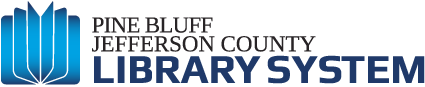 Board of Trustees Regularly Scheduled MeetingsAll regularly scheduled meetings of the Pine Bluff/Jefferson County Library are held at 5:15 p.m. in the Board Room at the Main Library. The address is 200 East 8th Avenue in Pine Bluff, 71601. Please phone (870) 534-4802 for information. 2019 Schedule of MeetingsTuesday, January 8, 2019Tuesday, February 12, 2019Tuesday, March 12, 2019Tuesday, April 9, 2019Tuesday, May 14, 2019Tuesday, June 11, 2019Tuesday, July 9, 2019Tuesday, August 13, 2019Tuesday, September 10, 2019Tuesday, October 8, 2019Tuesday, November 12, 2019Tuesday, December 10, 2019Tuesday, January 14, 2020